Aktuelle Informationen zum Corona-Virus – Hinweise zur Umsetzung der vorübergehenden Aufhebung der Anwesenheitspflicht an der BS02Sehr geehrte Ausbilderinnen und Ausbilder,die Ministerpräsidenten und die Bundeskanzlerin haben am Wochenende einen bundesweit geltenden Lockdown ab dem 16. Dezember beschlossen. In Hamburg wird diese Vorgabe wie folgt umgesetzt: Die Präsenzpflicht wird für Ihre Auszubildenden vom 16.12.2020 bis zum 10.01.2021 aufgehoben. Die Beschulung findet in Form von Distanzunterricht an den bekannten Berufsschultagen statt. Auch beim Distanzunterricht gilt weiterhin eine Anwesenheitspflicht.Sofern Sie eine andere Organisation als den Distanzunterricht wünschen, wenden Sie sich an uns oder an die Klassenleitungen. Um große Härten für Auszubildenden der Abschlussklassen zu vermeiden, können bereits geplante Klausuren auch in der Zeit vom 16.12.2020 bis 10.01.2021 stattfinden. Die Schule bzw. das Klassenteam entscheidet, ob diese stattfinden oder verschoben werden. Über die Durchführung von Prüfungen nach dem BBiG entscheidet die Handelskammer.Der Distanzunterricht und ggf. der Präsenzunterricht (siehe Punkt 2 und 3) umfasst in dieser Zeit quantitativ die gleiche tägliche Lernzeit wie der reguläre Unterricht. Für den im o.g. Zeitraum ggf. stattfindenden Präsenzunterricht gelten weiterhin die Vorgaben des Muster-Corona-Hygieneplans. Ergänzend dazu sollen alle Auszubildenden in der Zeit vom 16.12.2020 bis 10.01.2021 auch während des Präsenzunterrichts einen Mindestabstand von 1,5 Metern einhalten. Der Präsenzunterricht findet deshalb in kleinen Lerngruppen von maximal zwölf Auszubildenden statt.Am Montag, den 14.12. und Dienstag 15.12.2020 findet der Präsenzunterricht in vollem Umfang statt. Die Lehrkräfte und die Auszubildenden bereiten in dieser Zeit den Distanzunterricht für die Tage vom 16. bis 18. Dezember 2020 sowie vom 05. bis 08. Januar 2021 vor und klären, welche Auszubildenden Distanzunterricht bzw. Präsenzunterricht erhalten. Wir bitten um Verständnis dafür, dass aufgrund der Dynamik der Pandemie jetzt sehr kurzfristig Entscheidungen getroffen werden mussten und zügig umzusetzen sind. Wir stehen Ihnen selbst-verständlich weiterhin für Nachfragen zur Verfügung.  Aufgrund der sich schnell ändernden Bestimmungen informieren Sie sich bitte auf unserer Schulhomepage https://www.bs02-hamburg.de, die regelmäßig aktualisiert wird. Wir danken Ihnen für Ihre Unterstützung und wünschen Ihnen ein schönes Weihnachtsfest und einen guten Start ins Jahr 2021!!Bleiben Sie gesund und zuversichtlich! Mit freundlichen Grüßen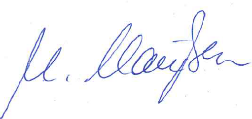 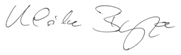 